                                                      Group Fitness Schedule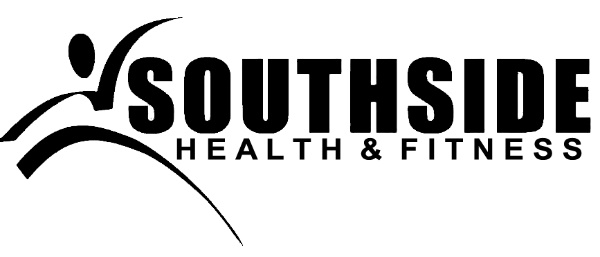 															Effective 04/25/19*Saturday Morning Spin Will Return in the FallMONDAYTUESDAYWEDNESDAYTHURSDAYFRIDAYSATURDAY9:30amTotal Body Lift(CS)9:15amHiit(RG)5:45pmSpinning(CS)6:00pmZumba(PD)5:30pmZumba(PD)6:30pmMaximumCORE(CS)